                                                                       ธันวาคม  2564เรื่อง 	ประกาศกระทรวงสาธารณสุข เรื่อง หลักเกณฑ์ วิธีการ การควบคุมคุณภาพและการจัดการสุขลักษณะ
ของการจำหน่ายอาหารประเภทปรุงสำเร็จ ในสถานที่จำหน่ายอาหาร พ.ศ. 2564 และคำแนะนำคณะกรรมการสาธารณสุข เรื่อง แนวทางการใช้อำนาจของเจ้าพนักงาน อธิบดีกรมอนามัย
ในการควบคุมป้องกันความเสี่ยงจากโรคติดเชื้อไวรัสโคโรนา 2019 หรือโรคโควิด – 19 (Coronavirus Disease 2019 (COVID - 19)) สำหรับกิจการตลาด พ.ศ. 2564 เรียน	ผู้ว่าราชการจังหวัด ทุกจังหวัดสิ่งที่ส่งมาด้วย 	สำเนาหนังสือกรมอนามัย ที่ สธ 0908.03/ว 8856 
ลงวันที่ 29 พฤศจิกายน 2564                                                                     จำนวน 1 ชุด 	ด้วยกรมอนามัย ขอความร่วมมือประชาสัมพันธ์กฎหมายที่เกี่ยวข้องด้านสุขาภิบาลอาหาร
ตามพระราชบัญญัติการสาธารณสุข พ.ศ. 2535 และที่แก้ไขเพิ่มเติม ได้แก่ ประกาศกระทรวงสาธารณสุข เรื่อง หลักเกณฑ์ วิธีการ การควบคุมคุณภาพและการจัดการสุขลักษณะของการจำหน่ายอาหารประเภทปรุงสำเร็จ ในสถานที่จำหน่ายอาหาร พ.ศ. 2564 ลงวันที่ 29 ตุลาคม 2564 และคำแนะนำคณะกรรมการสาธารณสุข เรื่อง แนวทางการใช้อำนาจของเจ้าพนักงาน อธิบดีกรมอนามัยในการควบคุมป้องกันความเสี่ยงจากโรคติดเชื้อไวรัสโคโรนา 2019 หรือโรคโควิด – 19 (Coronavirus Disease 2019 (COVID - 19)) สำหรับกิจการตลาด พ.ศ. 2564		ในการนี้ กรมส่งเสริมการปกครองท้องถิ่น ขอความร่วมมือจังหวัดประชาสัมพันธ์
ประกาศกระทรวงและคำแนะนำดังกล่าว ให้องค์กรปกครองส่วนท้องถิ่นทราบและนำไปใช้ประโยชน์
ในการปฏิบัติงานต่อไป ทั้งนี้ สามารถดาวน์โหลดสิ่งที่ส่งมาด้วยได้ทางเว็บไซต์ https://bit.ly/3DlBhgm 
หรือ QR Code ท้ายหนังสือนี้  		จึงเรียนมาเพื่อโปรดพิจารณา กลุ่มงานส่งเสริมสุขภาพ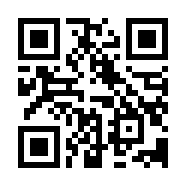 กองสาธารณสุขท้องถิ่นโทร. ๐-๒๒๔๑-๙7225 /08-1174-3738ไปรษณีย์อิเล็กทรอนิกส์ saraban@dla.go.thที่ มท ๐๘๑9.2/ว   				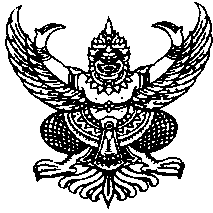 กรมส่งเสริมการปกครองท้องถิ่นถนนนครราชสีมา เขตดุสิต กทม. ๑๐3๐๐